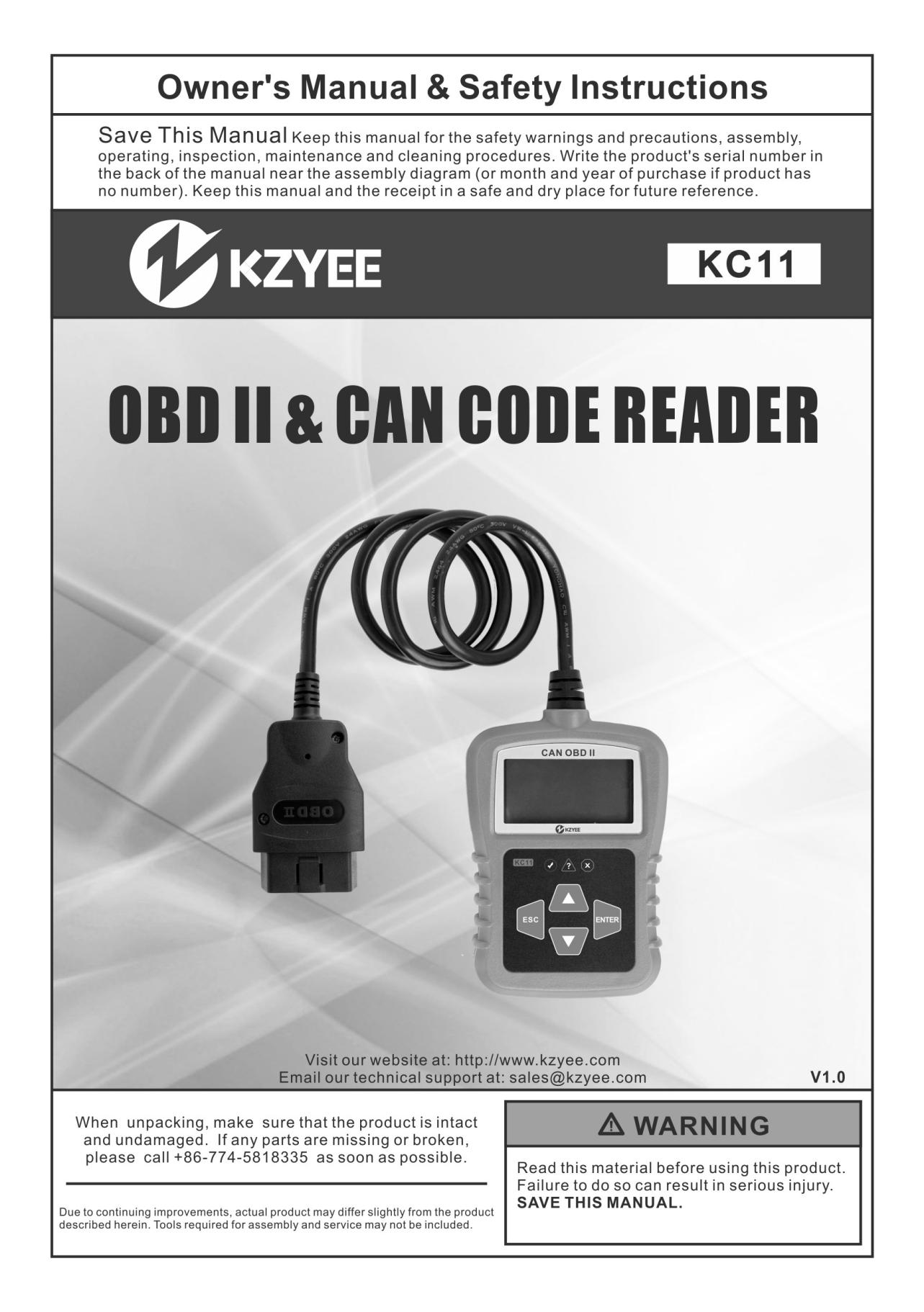  	Table of Contents 	Safety .......................................... 2Specifications .............................. 4Overview ...................................... 4Before Use: .................................. 7Operating Instructions ................. 9Maintenance ............................... 14Troubleshooting .......................... 14DTC Lookup Table................................. 15Warranty ...................................... 81Important Safety InformationWork Area Safety1.	Keep your work area clean and well lit.Cluttered benches and dark areas may cause accidents.2.	Do not connect or disconnect theCode Reader while the ignition is on or the engine is running.3.	DO NOT attempt to operate the Code Reader while driving the vehicle. Have a passenger operate the Code Reader.4.	Before testing a vehicle, engage the parking brake and chock the tires.5.	NEVER smoke or allow a spark or flame in vicinity of battery or engine.6.	Operate the vehicle in a well ventilated work area.Exhaust gases are poisonous.7.	Do not operate the Code Readerin explosive atmospheres, such as in the presence of flammable liquids, gases, or heavy dust.8.	Keep a fire extinguisher suitable for gasoline/chemical/electrical fires nearby.9.	Use extreme caution when working around the ignition coil, distributor cap, ignition wires and spark plugs. These components create hazardous voltages when the engine is running.10.  Keep bystanders, children and visitors away while operating the Code Reader.11.  This product is not a toy. Do not allow children to play with or near this item.12.  Use as intended only.13.  Inspect before every use; do not use if parts are loose or damaged.14.  Do not place the Code Reader on any unstable surface.15.  Handle the Code Reader with care.  If the Code Reader is dropped, check for breakage and any other conditions that may affect its operation.16.  Keep the Code Reader dry, clean, free from oil, water or grease. Use a mild detergent on a clean cloth to clean the outside of the Code Reader, when necessary.17.  Store the Code Reader and accessories in a locked area out of the reach of children.18.  Maintain product labels and nameplates. These carry important safety information.If unreadable or missing, contactthe company for a replacement.2.	Avoid body contact with grounded surfaces such as pipes, radiators, ranges and refrigerators.Water entering the Code Readerincreases the risk of electric shock.4.	Make sure your hands are dry before operating the Code Reader.Personal Safety1.	Wear ANSI-approved safety goggles during use.2.	Do not wear loose clothing or jewelry.Keep your hair, clothing, and gloves away from moving parts. Loose clothes, jewelry, or long hair can be caught in moving parts.3.	Do not use the Code Reader while tired or under the influence of drugs, alcohol, or medications. A moment of interruption can result in serious personal injury.4.	People with pacemakers should consult their physician(s) beforeuse. Electromagnetic fields in close proximity to heart pacemaker could cause pacemaker interferenceor pacemaker failure.Service5.	The warnings, precautions, and instructions discussed in this instruction manual cannot cover all possible conditions and situations that may occur. It must be understood by the operator that common sense and caution are factors which cannot be built into this product, but must be supplied by the operator.There are no user serviceable parts. Code Reader service must be performed only by qualifyrepair personnel.SpecificationsOverviewOBD II On-Board DiagnosticsIt is required by the EPA that all 1996 and newer vehicles sold in the United States be equipped with an OBD II computer system.OBD II is an early warning system designed to monitor engine, transmission, and emissions control components by performing specific diagnostic tests.When a fault condition is detected, the system captures important data and activates the “Check Engine” light.Vehicle CoverageThis Code Reader is designed to work with all OBD II compliant vehicles, including those equipped with a CAN bus.OBD II was installed in some 1994 and1995 model year gasoline vehicles.If the light comes on, the vehicle might have a condition that wastes fuel, shortens engine life, or causes excessive air pollution.  Ifthe problem that caused the light to come on is addressed, for instance a loose gas cap is tightened, the light will go out.If the light comes on and stays on, a minor engine fault condition is occurring and should be addressed as soon as possible.If the light is blinking, a severe engine fault condition is occurring and should be addressed immediately.The Code Reader connects to the vehicle’s computer system and captures information that can help identify the fault condition.To verify if a 1994 or 1995 vehicle is OBD II compliant, check the Vehicle Emissions Control Information label, which is located in the engine compartment.Definitions•  DLC:  Data Link ConnectorThe 16-cavity connector on the vehicle that allows communication between the computer system and the Code Reader.•  Drive CycleA set of driving procedures that, when met, provide the Enabling Criteria for the I/M Monitors to run and complete their diagnostic tests.•  Control ModulesIndividual computers that operate and monitor different systems in the vehicle.  Control Modules vary depending on manufacturer.I/M Monitors•  MIL: Malfunction Indicator Lamp The vehicle’s “Check Engine” warning light that activateswhen a DTC is stored.•  DTC: Diagnostic Trouble Code A code stored in the computer system’s memory, which helps to identify the fault condition that is causing the MIL to activate.•  Freeze Frame Data Operating conditions that are stored when a DTC is stored.•  PID - Parameter Identification DataData returned by the vehicle’sControl Modules to the Code Reader.Inspection and Maintenance diagnostic tests that the Control Modules perform on specific sub-systems of the vehicle.There are two types of Monitors:•  Continuous: Monitors that perform tests all the time while the engine is running.Gasoline Engine MonitorsContinuousMIS - MisfireFUEL - Fuel SystemCCM - Comprehensive ComponentsDiesel Engine MonitorsContinuousMIS - MisfireFUEL - Fuel SystemCCM - Comprehensive Components•  Non-Continuous: Monitors that require specific operating conditions to be met during a Drive Cycle in order for the Monitors to run their testing sequences.Note: Not all Monitors are supported by all vehicles.Non-ContinuousCAT - CatalystHCAT - Heated Catalyst EVAP - Evaporative System AIR - Secondary Air System O2S - Oxygen SensorsHRT - Oxygen Sensor HeaterEGR - EGR SystemNon-ContinuousHCCAT - NMHC Catalyst NCAT - NOx Aftertreatment BP - Boost Pressure System EGS - Exhaust Gas Sensor PM - PM FilterEGR - EGR SystemDiagnostic Trouble CodeA five digit alphanumeric identifier for a fault condition identified by the OBD II system. There are three types of DTCs:1.	Pending - When a fault condition is identified during a Drive Cycle, but does not meet enoughcriteria to activate the MIL.If the fault condition occurs during two consecutive Drive Cycles, it will turn into a Stored DTC and the MIL will activate.2.	Stored - A DTC is stored when a fault condition has occurred that meets enough criteria to activate the MIL.3.	Permanent - A stored DTC that can only be cleared by the OBD II system, after repairs are made, and a set number of Driving Cycles have been completed.Example: P0311 - Cylinder 11 MisfireSystemsB - BodyC - ChassisP - PowertrainU - NetworkCode Types*0 - Generic1 - Manufacturer Specific2 - Generic Powertrain/Manufacturer Specific3 - Generic Powertrain/Manufacturer SpecificSub-Systems1 - Fuel and Air Metering2 - Fuel and Air Metering(injector circuit malfunction only)3 - Ignition Malfunction or Engine Misfire4 - Auxiliary Emission Controls5 - Vehicle Speed or Idle Controls6 - Computer Output Circuits7 - Transmission Controls8 - Transmission Controls11 - Cylinder 11P 0 3 1 1*The Code Reader supports the following Code Types:Generic (SAE): P0, P2, P3, U0Manufacturer Specific: P1, P3, U0Figure 1Before Use:Read the ENTIRE IMPORTANT SAFETY INFORMATION section at the beginning of this document including all text under subheadings therein before use.Functions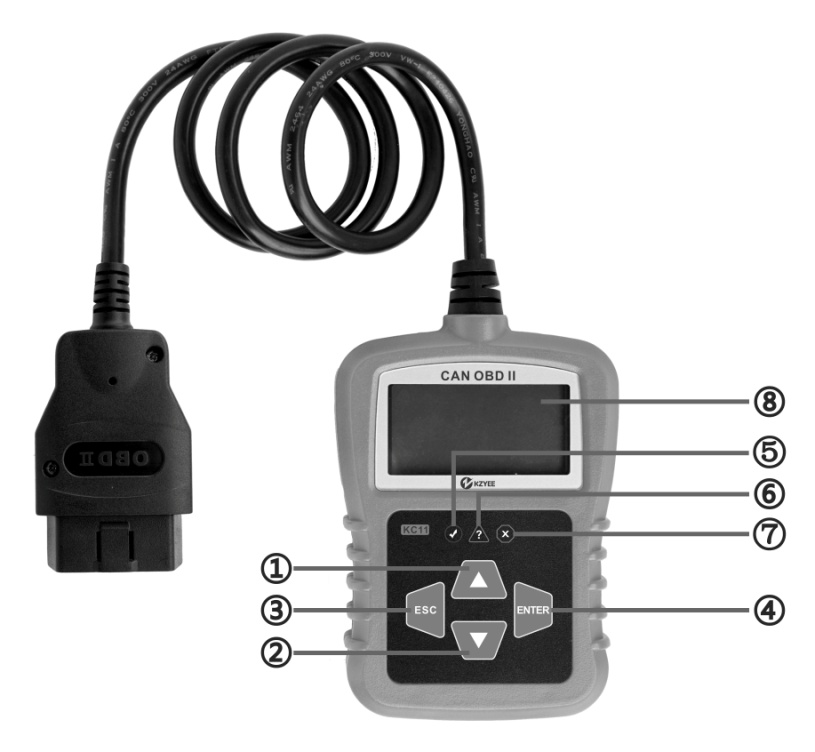 Figure 2Code Reader Description1. UP button - Moves to previous screen if information covers more than one screen.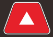 2.  DOWN button - Moves to next screen if information covers more than one screen.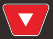 3.  ESC button  - Cancels a selection from a menu or returns to the previous screen.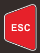 4.  ENTER button - Confirms a selection.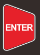 5.  GREEN LED - Indicates that all engine systems are running normally and no DTCs are present.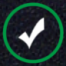 6.  YELLOW LED - Indicates there are pending DTCs and/or there are Monitors that have not finishing running.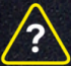 7.  RED LED - Indicates there is a fault condition in one or more of the vehicle’s systems and stored DTCs are present.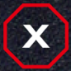 8.LCD Display - Displays test results, Code Reader functions and Monitor status information.The table below lists current OBD II Monitors, and indicates the following for each Monitor:A. Monitor  Type  (how  often  does  the  Monitor  run;  Continuous  or Once per trip)B. Number of trips needed, with a fault present, to set a pending DTCC. Number  of  consecutive  trips  needed,  with  a  fault  present,  to command the MIL “On” and store a DTCD.  Number of trips needed, with no faults present, to erase a Pending DTCE. Number and type of trips or drive cycles needed, with no faults present, to turn off the MILF. Number of warm-up periods needed to erase the DTC from the computer’s memory after the MIL is turned offOperating InstructionsRead the ENTIRE IMPORTANT SAFETY INFORMATION section at the beginning of this document including all text under subheadings therein before set up or use of this product.TO PREVENT SERIOUS INJURY AND DEATH:Exhaust gases are poisonous. Operate the vehicle in a well ventilated work area. Wear ANSI-approved safety goggles during use.Connect Code ReaderCAUTION:  Do not connect or disconnect the Code Reader while the ignitionis on or the engine is running.Note: The Code Reader is powered by the vehicle’s battery.1.	Turn the engine and ignition OFF.2. Connect the Cable to the 16-cavity DLC.The DLC is normally located under the dashboard onthe driver’s side. (Refer to vehicle’s owner’s manual for location of DLC.)3.	Turn the vehicle’s ignition ON with the engine OFF. Note：If Linking Error! Message displays:•  Verify the ignition is ON         •  Verify the vehicle is OBD II compliant4. If the message does not go away, have the Code Reader inspected by a qualified technician.CODE RETRIEVE PROCEDURENever replace a part based only on the DTC definition. Each DTC has a set of testing procedures, instructions and flow charts that must be followed to confirm the location of the problem. This information is found in the vehicle's service manual. Always refer to the vehicle's service manual for detailed testing instructions.Check your vehicle thoroughly before performing any test.ALWAYS observe safety precautions whenever working on a vehicle.1. Turn off the ignition.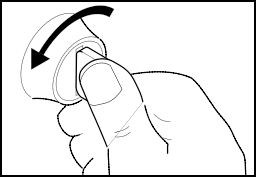                                   Figure 3Locate the vehicle's 16-pin Data Link Connector (DLC). 3. Connect  the  Code  Reader’s  cable connector  to  the  vehicle's  DLC.  The cable connector is keyed and will only fit one way.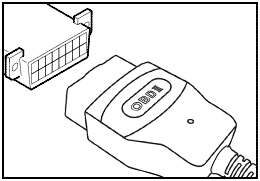                                    Figure 4                             4.  Turn the ignition on. DO NOT start the engine.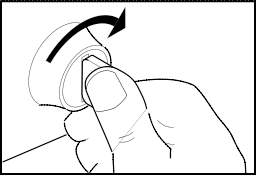                                             Figure 55.   The Coder Reader will automatically link to the vehicle’s computer.The LCD display will show "rEAd.” If the LCD display is blank, it indicates there is no power at the vehicle's DLC. Check your fuse panel and replace any burned-out fuses.If replacing the fuse(s) does not correct the problem, see your vehicle's repair manual to locate the proper computer (PCM) fuse/circuit. Perform any necessary repairs before continuing.After 4-5 seconds, the Code Reader will retrieve and display any Diagnostic Trouble Codes that are in the vehicle's computer memory.If  an  error  message  (Err,  Err1  or Err2) is shown on the Code Reader’s LCD display, it indicates there is a communication problem. This means that the Code Reader is unable to communicate with the vehicle's computer. Do the following:Turn the ignition key off, wait 5 seconds and turn the key back on to reset the computer.Make sure your vehicle is OBD II compliant. See VEHICLES COVERAGE on page 5 for vehicle compliance verification information.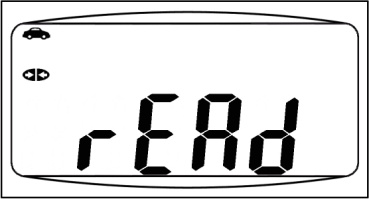 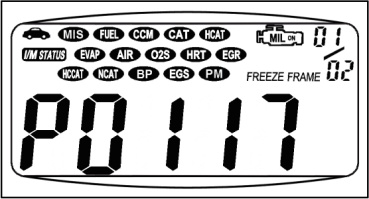                                   Figure 6                                                       Figure 76.   Read and interpret the Diagnostic Trouble Codes using the LCD display and the green, yellow and red LEDs.The green, yellow and red LEDs are used (with the LCD display) as visual aids to make it easier for the user to determine engine system conditions.Green LED -  Indicates  that  all engine  systems  are  "OK"  and running normally. All monitors on the vehicle are active and are performing their  diagnostic  testing,  and  no trouble codes are present. A zero will show on the Code Reader’s LCD display for further confirmation.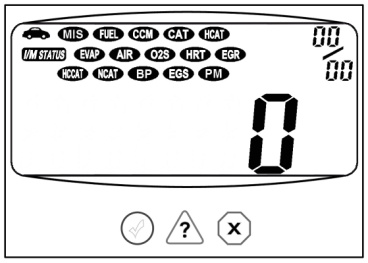                                 Figure 8Yellow  LED - Indicates  one  of the following conditions:PENDING CODE PRESENT - If the yellow LED is lit, it may indicate the existence of a pending code. Check the Code Reader’s LCD display for confirmation. A pending code is confirmed   by   the   presence   of   a numeric code and the word PENDING on the Code Reader’s LCD display. If no pending  code  is  shown,  the  yellow LED indicates Monitor Status (see the following).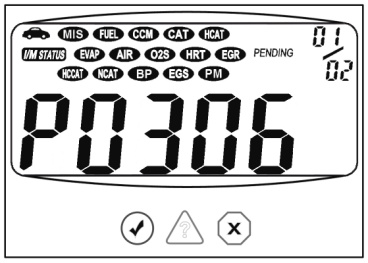                                Figure 9    MONITOR STATUS - If the Code Reader’s LCD display shows a zero (indicating there are no DTCs present in the vehicle's computer), but the yellow   LED   is   lit,   it   indicates   a "Monitor Has Not Run" status. This means that some of the Monitors on the vehicle have not yet finished their diagnostic self-testing. This condition is confirmed by one or more blinking.Monitor icons on the LCD display. A blinking Monitor icon means the Monitor has not yet run and finished its diagnostic self-testing. All Monitor icons that are solid have completed their diagnostic self-testing.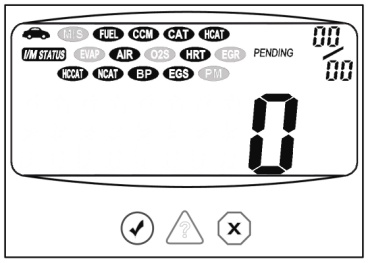                                             Figure 10Red  LED  -  Indicates  there  is  a problem with one or more of the vehicle's systems. The red LED is also used to show that DTC(s) are present (displayed on the Code Reader’s LCD display). In this case, the Multifunction Indicator (Check Engine) lamp on the vehicle's instrument panel will light steady on.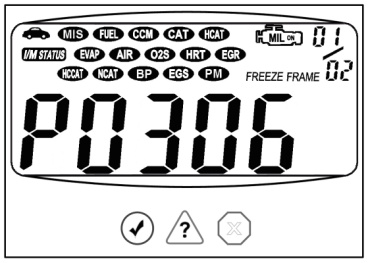                                               Figure 11The  Code  Reader  will  automatically  re-link  to  the vehicle's computer every 15 seconds to refresh the data being retrieved. When data is being refreshed, a single beep will sound, and "rEAd" will be shown on the LCD display for 5-6 seconds. The Code Reader will then beep twice and return to displaying codes. This action repeats as long as the Code Reader is in communication with the vehicle's computer.The Code Reader will display a code only if codes are present in the vehicle's computer memory. If no codes are present, a "0" will be displayed.7.   If more than one code is present, press the UP/ DOWN button, as necessary, to display additional codes.Use the included software or visit the manufacturer's website for Fault Code Definitions. Match the retrieved DTC(s) with those listed. Read the associated definition(s), and see the vehicle's service manual for further evaluation.ERASING DIAGNOSTIC TROUBLE CODES (DTCs)When the Code Reader’s ERASE function is used to erase the DTCs from the vehicle's on-board computer, "Freeze Frame" data and manufacturer-specific enhanced data are also erased.If you plan to take the vehicle to a Service Center for repair, DO NOT erase the codes from the vehicle's computer. If the codes are erased, valuable information that might help the technician troubleshoot the problem will also be erased.Erase DTCs from the computer's memory as follows:When DTCs are erased from the vehicle's computer memory, the I/M Readiness Monitor Status program resets status of all the Monitors to a not run "flashing" condition. To set all of the Monitors to a DONE status, an OBD II Drive Cycle must be performed. Refer to your vehicle's service manual for information on how to perform an OBD II Drive Cycle for the vehicle under test.1.  If  not  connected  already,  connect  the Code Reader to the vehicle's DLC. (If the Code Reader is already connected and linked to the vehicle's computer, proceed directly to step 4. If not, continue to step 2.)2.  Turn the ignition on. DO NOT start the engine. The Code Reader will automatically link to the vehicle’s computer.3. Press and release the Code Reader’s ENTER  button. The LCD display will indicate "SurE" for your confirmation.If you change your mind and do not wish to erase the codes, press the ESC  button to return to the code retrieval function.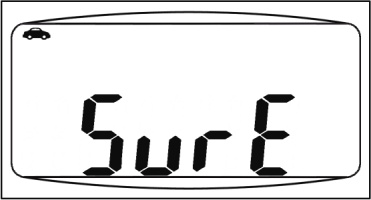                                  Figure 12If you wish to continue, press the ENTER  button again. When all retrievable    information, including DTCs, has  been  cleared  from  the  computer’s memory, the Code Reader will re-link to the vehicle’s computer, and the LCD display will show "rEAd.”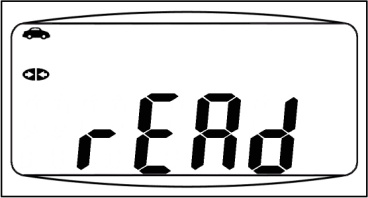                                   Figure 13       Erasing DTCs does not fix the problem(s) that caused the code(s) to be set. If proper repairs to correct the problem that caused the code(s) to be set are not made, the code(s) will appear again (and the check engine light will illuminate) as soon as the vehicle is driven long enough for its Monitors to complete their testing.Inspection and MaintenanceProcedures not specifically explained in this manual must be performed only by a qualified technician.TO PREVENT SERIOUS INJURY FROM ELECTRICAL SHOCK: Make sure that the Code Reader is unplugged from the vehicle before performing any procedure in this section.Inspection1.	BEFORE EACH USE, inspect the general condition of the Code Reader. Check for:Cleaning and Storage1.	AFTER USE, use a mild detergent on a clean cloth to remove any oil, grease or dirt from the Code Reader, especially on the buttons, being careful to not put excessive pressure on the Display Screen.Troubleshooting•  cracked or damaged Cable,•  cracked or broken parts, and•  any other condition that may affect its safe operation.2.	Do not use solvents on the Keyboard.Do not soak the Keyboard, Use a mild nonabrasive detergent and a soft cloth.3.	Store the Code Reader, and accessories away from sunlight in a dry, locked area, out of the reach of children.Diagnostic Trouble Code Definitions Lookup TableThe following Diagnostic Trouble Code Definitions lists provide only Generic Diagnostic Trouble Codes. For Manufacturer Specific Diagnostic Trouble Code Definitions consult the vehicle’s service manual.Limited 90 Day WarrantyKZYEE makes every effort to assure that its products meet high quality and durability standards, and warrants to the original purchaser that this product is free from defects in materials and workmanship for the period of 90 days from the date of purchase. This warranty does not apply to damage due directly or indirectly, to misuse, abuse, negligence or accidents, repairs or alterations outside our facilities, criminal activity, improper installation, normal wear and tear, or to lack of maintenance. We shall in no event be liable for death, injuries to persons or property, or for incidental, contingent, special or consequential damages arising from the use of our product. Some states do not allow the exclusion or limitation of incidental or consequential damages, so the above limitation of exclusion may not apply to you. THIS WARRANTY IS EXPRESSLY IN LIEU OF ALL OTHER WARRANTIES, EXPRESS OR IMPLIED, INCLUDING THE WARRANTIES OF MERCHANTABILITY AND FITNESS.To take advantage of this warranty, the product or part must be returned to us with transportation charges prepaid. Proof of purchase date and an explanation of the complaint must accompany the merchandise. If our inspection verifies the defect, we will either repair or replace the product at our election or we may elect to refund the purchase price if we cannot readily and quickly provide you with a replacement. We will return repaired products at our expense, but if we determine there is no defect, or that the defect resulted from causes not within the scope of our warranty, then you must bear the cost of returning the product.This warranty gives you specific legal rights and you may also have other rights which vary from state to state.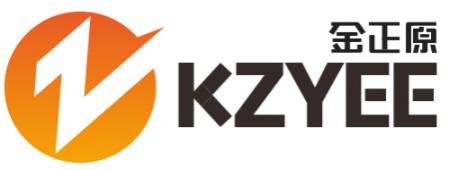 WARNING SYMBOLS AND DEFINITIONSWARNING SYMBOLS AND DEFINITIONSThis is the safety alert symbol. It is used to alert you to potential personal injury hazards.  Obey all safety messages that follow this symbol to avoid possible injury or death.Indicates a hazardous situation which, if not avoided, will result in death or serious injury.Indicates a hazardous situation which, if not avoided, could result in death or serious injury.Indicates a hazardous situation which, if not avoided, could result in minor or moderate injury.Addresses practices not related to personal injury.Electrical Safety1.	Do not use the Code Reader while standing in. water.3.Do not expose the Code Reader to rain or wet conditions.Display ScreenBacklit LCD DisplayOperating Temperature32°F to 140°FStorage Temperature-4°F to 158°FPower9V to 16V power provided by vehicle batteryName of MonitorABCDEFComprehensiveComponent MonitorContinuous121340Misfire Monitor(Type 1 and 3)Continuous1213  - similar conditions80Misfire Monitor(Type 2)Continuous13  - similar conditions80Fuel System MonitorContinuous11 or 213  - similar conditions80Catalytic ConverterMonitorOnce per trip1213 trips40Oxygen Sensor MonitorOnce per trip1213 trips40Oxygen Sensor Heater MonitorOnce per trip1213 trips40Exhaust Gas Recirculation (EGR) MonitorOnce per trip1213 trips40Evaporative Emissions Controls MonitorOnce per trip1213 trips40Secondary AirSystem (AIR) MonitorOnce per trip1213 trips40NMHC MonitorOnce per trip1213 trips40Nox Adsorber MonitorOnce per trip1213 trips40Boost PressureSystem MonitorOnce per trip1213 trips40Exhaust Gas SensorMonitorOnce per trip1213 trips40PM Filter MonitorOnce per trip1213 trips40ProblemPossible CausesLikely SolutionsCode Reader doesn’t power up1.   OBD II Cable connectornot connected securely.  Vehicle’s DLC pins are bent or broken.3.   Vehicle’s battery is bad.1.   Verify that Cable connectoris securely connected to the vehicle’s DLC.2.   Check if the DLC pins are bent or broken.  If bent or broken, have a certified technician repair the DLC.3.   Make sure vehicle’s battery it providing at least 8V.Vehicle Linking Error1.   Vehicle is not OBDcompliant.2.   Ignition is off.3.   Bad connection.1.   Verify that the vehicle is OBD II compliant.2.   Verify that the ignition is ON.3.   Reset the tool by turning the ignition off, waiting 10 seconds, then turning the ignition back on.Follow all safety precautions whenever diagnosing or servicing the tool. Disconnect power supply before service.Follow all safety precautions whenever diagnosing or servicing the tool. Disconnect power supply before service.Follow all safety precautions whenever diagnosing or servicing the tool. Disconnect power supply before service.No.DTC and description1P0001 Fuel Volume Regulator Control Circuit/Open2P0002 Fuel Volume Regulator Control Circuit Range/Performance3P0003 Fuel Volume Regulator Control Circuit Low4P0004 Fuel Volume Regulator Control Circuit High5P0005 Fuel Shutoff Valve A Control Circuit/Open6P0006 Fuel Shutoff Valve A Control Circuit Low7P0007 Fuel Shutoff Valve A Control Circuit High8P0008 Engine Position System Performance Bank 19P0009 Engine Position System Performance Bank 210P000A A Camshaft Position Slow Response Bank 111P000B B Camshaft Position Slow Response Bank 112P000C A Camshaft Position Slow Response Bank 213P000D B Camshaft Position Slow Response Bank 214P0010 A Camshaft Position Actuator Circuit / Open Bank 115P0011 A Camshaft Position Timing Over-Advanced or System Performance Bank 116P0012 A Camshaft Position Timing Over-Retarded Bank 117P0013 B Camshaft Position Actuator Circuit / Open Bank 118P0014 B Camshaft Position Timing Over-Advanced or System Performance Bank 119P0015 B Camshaft Position Timing Over-Retarded Bank 120P0016 Crankshaft Position Camshaft Position Correlation Bank 1 Sensor A21P0017 Crankshaft Position Camshaft Position Correlation Bank 1 Sensor B22P0018 Crankshaft Position Camshaft Position Correlation Bank 2 Sensor A23P0019 Crankshaft Position Camshaft Position Correlation Bank 2 Sensor B24P0020 A Camshaft Position Actuator Circuit / Open Bank 225P0021 A Camshaft Position Timing Over-Advanced or System Performance Bank 226P0022 A Camshaft Position Timing Over-Retarded Bank 227P0023 B Camshaft Position Actuator Circuit / Open Bank 228P0024 B Camshaft Position Timing Over-Advanced or System Performance Bank 229P0025 B Camshaft Position Timing Over-Retarded Bank 230P0026 Intake Valve Control Solenoid Circuit Range/Performance Bank 131P0027 Exhaust Valve Control Solenoid Circuit Range/Performance Bank 132P0028 Intake Valve Control Solenoid Circuit Range/Performance Bank 233P0029 Exhaust Valve Control Solenoid Circuit Range/Performance Bank 234P0030 HO2S Heater Control Circuit Bank 1 Sensor 135P0031 HO2S Heater Control Circuit Low Bank 1 Sensor 136P0032 HO2S Heater Control Circuit High Bank 1 Sensor 137P0033 Turbocharger/Supercharger Bypass Valve Control Circuit38P0034 Turbocharger/Supercharger Bypass Valve Control Circuit Low39P0035 Turbocharger/Supercharger Bypass Valve Control Circuit High40P0036 HO2S Heater Control Circuit Bank 1 Sensor 241P0037 HO2S Heater Control Circuit Low Bank 1 Sensor 242P0038 HO2S Heater Control Circuit High Bank 1 Sensor 243P0039 Turbocharger/Supercharger Bypass Valve Control Circuit Range/Performance44P0040 O2 Sensor Signals Swapped Bank 1 Sensor 1/Bank 2 Sensor 145P0041 O2 Sensor Signals Swapped Bank 1 Sensor 2/Bank 2 Sensor 246P0042 HO2S Heater Control Circuit Bank 1 Sensor 347P0043 HO2S Heater Control Circuit Low Bank 1 Sensor 348P0044 HO2S Heater Control Circuit High Bank 1 Sensor 349P0045 Turbocharger/Supercharger Boost Control Solenoid A Circuit/Open50P0046 Turbocharger/Supercharger Boost Control Solenoid A Circuit51P0047 Turbocharger/Supercharger Boost Control Solenoid A Circuit Low52P0048 Turbocharger/Supercharger Boost Control Solenoid A Circuit High53P0049 Turbocharger/Supercharger Turbine Overspeed54P004A Turbocharger/Supercharger Boost Control Solenoid B Circuit / Open55P004B Turbocharger/Supercharger Boost Control Solenoid B Circuit56P004C Turbocharger/Supercharger Boost Control Solenoid B Circuit Low57P004D Turbocharger/Supercharger Boost Control Solenoid B Circuit High58P004E Turbocharger/Supercharger Boost Control Solenoid A Circuit Intermittent/Erratic59P004F Turbocharger/Supercharger Boost Control Solenoid B Circuit Intermittent/Erratic60P0050 HO2S Heater Control Circuit Bank 2 Sensor 161P0051 HO2S Heater Control Circuit Low Bank 2 Sensor 162P0052 HO2S Heater Control Circuit High Bank 2 Sensor 163P0053 HO2S Heater Resistance Bank 1 Sensor 164P0054 HO2S Heater Resistance Bank 1 Sensor 265P0055 HO2S Heater Resistance Bank 1 Sensor 366P0056 HO2S Heater Control Circuit Bank 2 Sensor 267P0057 HO2S Heater Control Circuit Low Bank 2 Sensor 268P0058 HO2S Heater Control Circuit High Bank 2 Sensor 269P0059 HO2S Heater Resistance Bank 2 Sensor 170P0060 HO2S Heater Resistance Bank 2 Sensor 271P0061 HO2S Heater Resistance Bank 2 Sensor 372P0062 HO2S Heater Control Circuit Bank 2 Sensor 373P0063 HO2S Heater Control Circuit Low Bank 2 Sensor 374P0064 HO2S Heater Control Circuit High Bank 2 Sensor 375P0065 Air Assisted Injector Control Range/Performance76P0066 Air Assisted Injector Control Circuit or Circuit Low77P0067 Air Assisted Injector Control Circuit High78P0068 MAP/MAF Throttle Position Correlation79P0069 Manifold Absolute Pressure Barometric Pressure Correlation80P006A MAP Mass or Volume Air Flow Correlation81P006B MAP Exhaust Pressure Correlation82P006C MAP Turbocharger/Supercharger Inlet Pressure Correlation83P006D Barometric Pressure Turbocharger/Supercharger Inlet Pressure Correlation84P0070 Ambient Air Temperature Sensor Circuit85P0071 Ambient Air Temperature Sensor Range/Performance86P0072 Ambient Air Temperature Sensor Circuit Low87P0073 Ambient Air Temperature Sensor Circuit High88P0074 Ambient Air Temperature Sensor Circuit Intermittent89P0075 Intake Valve Control Solenoid Circuit Bank 190P0076 Intake Valve Control Solenoid Circuit Low Bank 191P0077 Intake Valve Control Solenoid Circuit High Bank 192P0078 Exhaust Valve Control Solenoid Circuit Bank 193P0079 Exhaust Valve Control Solenoid Circuit Low Bank 194P0080 Exhaust Valve Control Solenoid Circuit High Bank 195P0081 Intake Valve Control Solenoid Circuit Bank 296P0082 Intake Valve Control Solenoid Circuit Low Bank 297P0083 Intake Valve Control Solenoid Circuit High Bank 298P0084 Exhaust Valve Control Solenoid Circuit Bank 299P0085 Exhaust Valve Control Solenoid Circuit Low Bank 2100P0086 Exhaust Valve Control Solenoid Circuit High Bank 2101P0087 Fuel Rail/System Pressure Too Low102P0088 Fuel Rail/System Pressure Too High103P0089 Fuel Pressure Regulator 1 Performance104P0090 Fuel Pressure Regulator 1 Control Circuit105P0091 Fuel Pressure Regulator 1 Control Circuit Low106P0092 Fuel Pressure Regulator 1 Control Circuit High107P0093 Fuel System Leak Detected Large Leak108P0094 Fuel System Leak Detected Small Leak109P0095 Intake Air Temperature Sensor 2 Circuit110P0096 Intake Air Temperature Sensor 2 Circuit Range/Performance111P0097 Intake Air Temperature Sensor 2 Circuit Low112P0098 Intake Air Temperature Sensor 2 Circuit High113P0099 Intake Air Temperature Sensor 2 Circuit Intermittent/Erratic114P009A Intake Air Temperature / Ambient Air Temperature Correlation115P0100 Mass or Volume Air Flow A Circuit116P0101 Mass or Volume Air Flow A Circuit Range/Performance117P0102 Mass or Volume Air Flow A Circuit Low118P0103 Mass or Volume Air Flow A Circuit High119P0104 Mass or Volume Air Flow A Circuit Intermittent120P0105 Manifold Absolute Pressure/Barometric Pressure Circuit121P0106 Manifold Absolute Pressure/Barometric Pressure Circuit Range/Performance122P0107 Manifold Absolute Pressure/Barometric Pressure Circuit Low123P0108 Manifold Absolute Pressure/Barometric Pressure Circuit High124P0109 Manifold Absolute Pressure/Barometric Pressure Circuit Intermittent125P010A Mass or Volume Air Flow B Circuit126P010B Mass or Volume Air Flow B Circuit Range/Performance127P010C Mass or Volume Air Flow B Circuit Low128P010D Mass or Volume Air Flow B Circuit High129P010E Mass or Volume Air Flow B Circuit Intermittent/Erratic130P010F Mass or Volume Air Flow Sensor A/B Correlation131P0110 Intake Air Temperature Sensor 1 Circuit132P0111 Intake Air Temperature Sensor 1 Circuit Range/Performance133P0112 Intake Air Temperature Sensor 1 Circuit Low134P0113 Intake Air Temperature Sensor 1 Circuit High135P0114 Intake Air Temperature Sensor 1 Circuit Intermittent136P0115 Engine Coolant Temperature Sensor 1 Circuit137P0116 Engine Coolant Temperature Sensor 1 Circuit Range/Performance138P0117 Engine Coolant Temperature Sensor 1 Circuit Low139P0118 Engine Coolant Temperature Sensor 1 Circuit High140P0119 Engine Coolant Temperature Sensor 1 Circuit Intermittent141P011A Engine Coolant Temperature Sensor 1/2 Correlation142P0120 Throttle/Pedal Position Sensor/Switch A Circuit143P0121 Throttle/Pedal Position Sensor/Switch A Circuit Range/Performance144P0122 Throttle/Pedal Position Sensor/Switch A Circuit Low145P0123 Throttle/Pedal Position Sensor/Switch A Circuit High146P0124 Throttle/Pedal Position Sensor/Switch A Circuit Intermittent147P0125 Insufficient Coolant Temperature for Closed Loop Fuel Control148P0126 Insufficient Coolant Temperature for Stable Operation149P0127 Intake Air Temperature Too High150P0128 Coolant Thermostat (Coolant Temperature Below Thermostat Regulating Temperature)151P0129 Barometric Pressure Too Low152P012A Turbocharger/Supercharger Inlet Pressure Sensor Circuit153P012B Turbocharger/Supercharger Inlet Pressure Sensor Circuit Range/Performance154P012C Turbocharger/Supercharger Inlet Pressure Sensor Circuit Low155P012D Turbocharger/Supercharger Inlet Pressure Sensor Circuit High156P012E Turbocharger/Supercharger Inlet Pressure Sensor Circuit Intermittent/Erratic157P0130 O2 Sensor Circuit Bank 1 Sensor 1158P0131 O2 Sensor Circuit Low Voltage Bank 1 Sensor 1159P0132 O2 Sensor Circuit High Voltage Bank 1 Sensor 1160P0133 O2 Sensor Circuit Slow Response Bank 1 Sensor 1161P0134 O2 Sensor Circuit No Activity Detected Bank 1 Sensor 1162P0135 O2 Sensor Heater Circuit Bank 1 Sensor 1163P0136 O2 Sensor Circuit Bank 1 Sensor 2164P0137 O2 Sensor Circuit Low Voltage Bank 1 Sensor 2165P0138 O2 Sensor Circuit High Voltage Bank 1 Sensor 2166P0139 O2 Sensor Circuit Slow Response Bank 1 Sensor 2167P0140 O2 Sensor Circuit No Activity Detected Bank 1 Sensor 2168P0141 O2 Sensor Heater Circuit Bank 1 Sensor 2169P0142 O2 Sensor Circuit Bank 1 Sensor 3170P0143 O2 Sensor Circuit Low Voltage Bank 1 Sensor 3171P0144 O2 Sensor Circuit High Voltage Bank 1 Sensor 3172P0145 O2 Sensor Circuit Slow Response Bank 1 Sensor 3173P0146 O2 Sensor Circuit No Activity Detected Bank 1 Sensor 3174P0147 O2 Sensor Heater Circuit Bank 1 Sensor 3175P0148 Fuel Delivery Error176P0149 Fuel Timing Error177P0150 O2 Sensor Circuit Bank 2 Sensor 1178P0151 O2 Sensor Circuit Low Voltage Bank 2 Sensor 1179P0152 O2 Sensor Circuit High Voltage Bank 2 Sensor 1180P0153 O2 Sensor Circuit Slow Response Bank 2 Sensor 1181P0154 O2 Sensor Circuit No Activity Detected Bank 2 Sensor 1182P0155 O2 Sensor Heater Circuit Bank 2 Sensor 1183P0156 O2 Sensor Circuit Bank 2 Sensor 2184P0157 O2 Sensor Circuit Low Voltage Bank 2 Sensor 2185P0158 O2 Sensor Circuit High Voltage Bank 2 Sensor 2186P0159 O2 Sensor Circuit Slow Response Bank 2 Sensor 2187P0160 O2 Sensor Circuit No Activity Detected Bank 2 Sensor 2188P0161 O2 Sensor Heater Circuit Bank 2 Sensor 2189P0162 O2 Sensor Circuit Bank 2 Sensor 3190P0163 O2 Sensor Circuit Low Voltage Bank 2 Sensor 3191P0164 O2 Sensor Circuit High Voltage Bank 2 Sensor 3192P0165 O2 Sensor Circuit Slow Response Bank 2 Sensor 3193P0166 O2 Sensor Circuit No Activity Detected Bank 2 Sensor 3194P0167 O2 Sensor Heater Circuit Bank 2 Sensor 3195P0168 Fuel Temperature Too High196P0169 Incorrect Fuel Composition197P0170 Fuel Trim Bank 1198P0171 System Too Lean Bank 1199P0172 System Too Rich Bank 1200P0173 Fuel Trim Bank 2201P0174 System Too Lean Bank 2202P0175 System Too Rich Bank 2203P0176 Fuel Composition Sensor Circuit204P0177 Fuel Composition Sensor Circuit Range/Performance205P0178 Fuel Composition Sensor Circuit Low206P0179 Fuel Composition Sensor Circuit High207P0180 Fuel Temperature Sensor A Circuit208P0181 Fuel Temperature Sensor A Circuit Range/Performance209P0182 Fuel Temperature Sensor A Circuit Low210P0183 Fuel Temperature Sensor A Circuit High211P0184 Fuel Temperature Sensor A Circuit Intermittent212P0185 Fuel Temperature Sensor B Circuit213P0186 Fuel Temperature Sensor B Circuit Range/Performance214P0187 Fuel Temperature Sensor B Circuit Low215P0188 Fuel Temperature Sensor B Circuit High216P0189 Fuel Temperature Sensor B Circuit Intermittent217P018A Fuel Pressure Sensor B Circuit218P018B Fuel Pressure Sensor B Circuit Range/Performance219P018C Fuel Pressure Sensor B Circuit Low220P018D Fuel Pressure Sensor B Circuit High221P018E Fuel Pressure Sensor B Circuit Intermittent/Erratic222P0190 Fuel Rail Pressure Sensor A Circuit223P0191 Fuel Rail Pressure Sensor A Circuit Range/Performance224P0192 Fuel Rail Pressure Sensor A Circuit Low225P0193 Fuel Rail Pressure Sensor A Circuit High226P0194 Fuel Rail Pressure Sensor A Circuit Intermittent/Erratic227P0195 Engine Oil Temperature Sensor228P0196 Engine Oil Temperature Sensor Range/Performance229P0197 Engine Oil Temperature Sensor Low230P0198 Engine Oil Temperature Sensor High231P0199 Engine Oil Temperature Sensor Intermittent232P0200 Injector Circuit/Open233P0201 Injector Circuit/Open Cylinder 1234P0202 Injector Circuit/Open Cylinder 2235P0203 Injector Circuit/Open Cylinder 3236P0204 Injector Circuit/Open Cylinder 4237P0205 Injector Circuit/Open Cylinder 5238P0206 Injector Circuit/Open Cylinder 6239P0207 Injector Circuit/Open Cylinder 7240P0208 Injector Circuit/Open Cylinder 8241P0209 Injector Circuit/Open Cylinder 9242P020A Cylinder 1 Injection Timing243P020B Cylinder 2 Injection Timing244P020C Cylinder 3 Injection Timing245P020D Cylinder 4 Injection Timing246P020E Cylinder 5 Injection Timing247P020F Cylinder 6 Injection Timing248P0210 Injector Circuit/Open Cylinder 10249P0211 Injector Circuit/Open Cylinder 11250P0212 Injector Circuit/Open Cylinder 12251P0213 Cold Start Injector 1252P0214 Cold Start Injector 2253P0215 Engine Shutoff Solenoid254P0216 Injector/Injection Timing Control Circuit255P0217 Engine Coolant Over Temperature Condition256P0218 Transmission Fluid Over Temperature Condition257P0219 Engine Overspeed Condition258P021A Cylinder 7 Injection Timing259P021B Cylinder 8 Injection Timing260P021C Cylinder 9 Injection Timing261P021D Cylinder 10 Injection Timing262P021E Cylinder 11 Injection Timing263P021F Cylinder 12 Injection Timing264P0220 Throttle/Pedal Position Sensor/Switch B Circuit265P0221 Throttle/Pedal Position Sensor/Switch B Circuit Range/Performance266P0222 Throttle/Pedal Position Sensor/Switch B Circuit Low267P0223 Throttle/Pedal Position Sensor/Switch B Circuit High268P0224 Throttle/Pedal Position Sensor/Switch B Circuit Intermittent269P0225 Throttle/Pedal Position Sensor/Switch C Circuit270P0226 Throttle/Pedal Position Sensor/Switch C Circuit Range/Performance271P0227 Throttle/Pedal Position Sensor/Switch C Circuit Low272P0228 Throttle/Pedal Position Sensor/Switch C Circuit High273P0229 Throttle/Pedal Position Sensor/Switch C Circuit Intermittent274P022A Charge Air Cooler Bypass Control A Circuit /Open275P022B Charge Air Cooler Bypass Control A Circuit Low276P022C Charge Air Cooler Bypass Control A Circuit High277P022D Charge Air Cooler Bypass Control B Circuit /Open278P022E Charge Air Cooler Bypass Control B Circuit Low279P022F Charge Air Cooler Bypass Control B Circuit High280P0230 Fuel Pump Primary Circuit281P0231 Fuel Pump Secondary Circuit Low282P0232 Fuel Pump Secondary Circuit High283P0233 Fuel Pump Secondary Circuit Intermittent284P0234 Turbocharger/Supercharger Overboost Condition285P0235 Turbocharger/Supercharger Boost Sensor A Circuit286P0236 Turbocharger/Supercharger Boost Sensor A Circuit Range/Performance287P0237 Turbocharger/Supercharger Boost Sensor A Circuit Low288P0238 Turbocharger/Supercharger Boost Sensor A Circuit High289P0239 Turbocharger/Supercharger Boost Sensor B Circuit290P023A Charge Air Cooler Coolant Pump Control Circuit/Open291P023B Charge Air Cooler Coolant Pump Control Circuit Low292P023C Charge Air Cooler Coolant Pump Control Circuit High293P023D Manifold Absolute Pressure Turbocharger/Supercharger Boost Sensor A Correlation294P023E Manifold Absolute Pressure Turbocharger/Supercharger Boost Sensor B Correlation295P0240 Turbocharger/Supercharger Boost Sensor B Circuit Range/Performance296P0241 Turbocharger/Supercharger Boost Sensor B Circuit Low297P0242 Turbocharger/Supercharger Boost Sensor B Circuit High298P0243 Turbocharger/Supercharger Wastegate Solenoid A299P0244 Turbocharger/Supercharger Wastegate Solenoid A Range/Performance300P0245 Turbocharger/Supercharger Wastegate Solenoid A Low301P0246 Turbocharger/Supercharger Wastegate Solenoid A High302P0247 Turbocharger/Supercharger Wastegate Solenoid B303P0248 Turbocharger/Supercharger Wastegate Solenoid B Range/Performance304P0249 Turbocharger/Supercharger Wastegate Solenoid B Low305P024A Charge Air Cooler Bypass Control A Range/Performance306P024B Charge Air Cooler Bypass Control A Stuck307P024C Charge Air Cooler Bypass Position Sensor A Circuit308P024D Charge Air Cooler Bypass Position Sensor A Circuit Range/Performance309P024E Charge Air Cooler Bypass Position Sensor A Circuit Low310P024F Charge Air Cooler Bypass Position Sensor A Circuit High311P0250 Turbocharger/Supercharger Wastegate Solenoid B High312P0251 Injection Pump Fuel Metering Control A (Cam/Rotor/Injector)313P0252 Injection Pump Fuel Metering Control A Range/Performance (Cam/Rotor/Injector)314P0253 Injection Pump Fuel Metering Control A Low (Cam/Rotor/Injector)315P0254 Injection Pump Fuel Metering Control A High (Cam/Rotor/Injector)316P0255 Injection Pump Fuel Metering Control A Intermittent (Cam/Rotor/Injector)317P0256 Injection Pump Fuel Metering Control B (Cam/Rotor/Injector)318P0257 Injection Pump Fuel Metering Control B Range/Performance (Cam/Rotor/Injector)319P0258 Injection Pump Fuel Metering Control B Low (Cam/Rotor/Injector)320P0259 Injection Pump Fuel Metering Control B High (Cam/Rotor/Injector)321P025A Fuel Pump Module Control Circuit/Open322P025B Fuel Pump Module Control Circuit Range/Performance323P025C Fuel Pump Module Control Circuit Low324P025D Fuel Pump Module Control Circuit High325P0260 Injection Pump Fuel Metering Control B Intermittent (Cam/Rotor/Injector)326P0261 Cylinder 1 Injector Circuit Low327P0262 Cylinder 1 Injector Circuit High328P0263 Cylinder 1 Contribution/Balance329P0264 Cylinder 2 Injector Circuit Low330P0265 Cylinder 2 Injector Circuit High331P0266 Cylinder 2 Contribution/Balance332P0267 Cylinder 3 Injector Circuit Low333P0268 Cylinder 3 Injector Circuit High334P0269 Cylinder 3 Contribution/Balance335P0270 Cylinder 4 Injector Circuit Low336P0271 Cylinder 4 Injector Circuit High337P0272 Cylinder 4 Contribution/Balance338P0273 Cylinder 5 Injector Circuit Low339P0274 Cylinder 5 Injector Circuit High340P0275 Cylinder 5 Contribution/Balance341P0276 Cylinder 6 Injector Circuit Low342P0277 Cylinder 6 Injector Circuit High343P0278 Cylinder 6 Contribution/Balance344P0279 Cylinder 7 Injector Circuit Low345P0280 Cylinder 7 Injector Circuit High346P0281 Cylinder 7 Contribution/Balance347P0282 Cylinder 8 Injector Circuit Low348P0283 Cylinder 8 Injector Circuit High349P0284 Cylinder 8 Contribution/Balance350P0285 Cylinder 9 Injector Circuit Low351P0286 Cylinder 9 Injector Circuit High352P0287 Cylinder 9 Contribution/Balance353P0288 Cylinder 10 Injector Circuit Low354P0289 Cylinder 10 Injector Circuit High355P0290 Cylinder 10 Contribution/Balance356P0291 Cylinder 11 Injector Circuit Low357P0292 Cylinder 11 Injector Circuit High358P0293 Cylinder 11 Contribution/Balance359P0294 Cylinder 12 Injector Circuit Low360P0295 Cylinder 12 Injector Circuit High361P0296 Cylinder 12 Contribution/Balance362P0297 Vehicle Overspeed Condition363P0298 Engine Oil Over Temperature364P0299 Turbocharger/Supercharger Underboost365P0300 Random/Multiple Cylinder Misfire Detected366P0301 Cylinder 1 Misfire Detected367P0302 Cylinder 2 Misfire Detected368P0303 Cylinder 3 Misfire Detected369P0304 Cylinder 4 Misfire Detected370P0305 Cylinder 5 Misfire Detected371P0306 Cylinder 6 Misfire Detected372P0307 Cylinder 7 Misfire Detected373P0308 Cylinder 8 Misfire Detected374P0309 Cylinder 9 Misfire Detected375P0310 Cylinder 10 Misfire Detected376P0311 Cylinder 11 Misfire Detected377P0312 Cylinder 12 Misfire Detected378P0313 Misfire Detected With Low Fuel379P0314 Single Cylinder Misfire (Cylinder not Specified)380P0315 Crankshaft Position System Variation Not Learned381P0316 Engine Misfire Detected on Startup (First 1000 Revolutions)382P0317 Rough Road Hardware Not Present383P0318 Rough Road Sensor A Signal Circuit384P0319 Rough Road Sensor B Signal Circuit385P0320 Ignition/Distributor Engine Speed Input Circuit386P0321 Ignition/Distributor Engine Speed Input Circuit Range/Performance387P0322 Ignition/Distributor Engine Speed Input Circuit No Signal388P0323 Ignition/Distributor Engine Speed Input Circuit Intermittent389P0324 Knock Control System Error390P0325 Knock Sensor 1 Circuit Bank 1 or Single Sensor391P0326 Knock Sensor 1 Circuit Range/Performance Bank 1 or Single Sensor392P0327 Knock Sensor 1 Circuit Low Bank 1 or Single Sensor393P0328 Knock Sensor 1 Circuit High Bank 1 or Single Sensor394P0329 Knock Sensor 1 Circuit Intermittent Bank 1 or Single Sensor395P0330 Knock Sensor 2 Circuit Bank 2396P0331 Knock Sensor 2 Circuit Range/Performance Bank 2397P0332 Knock Sensor 2 Circuit Low Bank 2398P0333 Knock Sensor 2 Circuit High Bank 2399P0334 Knock Sensor 2 Circuit Intermittent Bank 2400P0335 Crankshaft Position Sensor A Circuit401P0336 Crankshaft Position Sensor A Circuit Range/Performance402P0337 Crankshaft Position Sensor A Circuit Low403P0338 Crankshaft Position Sensor A Circuit High404P0339 Crankshaft Position Sensor A Circuit Intermittent405P0340 Camshaft Position Sensor A Circuit Bank 1 or Single Sensor406P0341 Camshaft Position Sensor A Circuit Range/Performance Bank 1 or Single Sensor407P0342 Camshaft Position Sensor A Circuit Low Bank 1 or Single Sensor408P0343 Camshaft Position Sensor A Circuit High Bank 1 or Single Sensor409P0344 Camshaft Position Sensor A Circuit Intermittent Bank 1 or Single Sensor410P0345 Camshaft Position Sensor A Circuit Bank 2411P0346 Camshaft Position Sensor A Circuit Range/Performance Bank 2412P0347 Camshaft Position Sensor A Circuit Low Bank 2413P0348 Camshaft Position Sensor A Circuit High Bank 2414P0349 Camshaft Position Sensor A Circuit Intermittent Bank 2415P0350 Ignition Coil Primary/Secondary Circuit416P0351 Ignition Coil A Primary/Secondary Circuit417P0352 Ignition Coil B Primary/Secondary Circuit418P0353 Ignition Coil C Primary/Secondary Circuit419P0354 Ignition Coil D Primary/Secondary Circuit420P0355 Ignition Coil E Primary/Secondary Circuit421P0356 Ignition Coil F Primary/Secondary Circuit422P0357 Ignition Coil G Primary/Secondary Circuit423P0358 Ignition Coil H Primary/Secondary Circuit424P0359 Ignition Coil I Primary/Secondary Circuit425P0360 Ignition Coil J Primary/Secondary Circuit426P0361 Ignition Coil K Primary/Secondary Circuit427P0362 Ignition Coil L Primary/Secondary Circuit428P0363 Misfire Detected Fueling Disabled429P0365 Camshaft Position Sensor B Circuit Bank 1430P0366 Camshaft Position Sensor B Circuit Range/Performance Bank 1431P0367 Camshaft Position Sensor B Circuit Low Bank 1432P0368 Camshaft Position Sensor B Circuit High Bank 1433P0369 Camshaft Position Sensor B Circuit Intermittent Bank 1434P0370 Timing Reference High Resolution Signal A435P0371 Timing Reference High Resolution Signal A Too Many Pulses436P0372 Timing Reference High Resolution Signal A Too Few Pulses437P0373 Timing Reference High Resolution Signal A Intermittent/Erratic Pulses438P0374 Timing Reference High Resolution Signal A No Pulse439P0375 Timing Reference High Resolution Signal B440P0376 Timing Reference High Resolution Signal B Too Many Pulses441P0377 Timing Reference High Resolution Signal B Too Few Pulses442P0378 Timing Reference High Resolution Signal B Intermittent/Erratic Pulses443P0379 Timing Reference High Resolution Signal B No Pulses444P0380 Glow Plug/Heater Circuit A445P0381 Glow Plug/Heater Indicator Circuit446P0382 Glow Plug/Heater Circuit B447P0383 Glow Plug Control Module Control Circuit Low448P0384 Glow Plug Control Module Control Circuit High449P0385 Crankshaft Position Sensor B Circuit450P0386 Crankshaft Position Sensor B Circuit Range/Performance451P0387 Crankshaft Position Sensor B Circuit Low452P0388 Crankshaft Position Sensor B Circuit High453P0389 Crankshaft Position Sensor B Circuit Intermittent454P0390 Camshaft Position Sensor B Circuit Bank 2455P0391 Camshaft Position Sensor B Circuit Range/Performance Bank 2456P0392 Camshaft Position Sensor B Circuit Low Bank 2457P0393 Camshaft Position Sensor B Circuit High Bank 2458P0394 Camshaft Position Sensor B Circuit Intermittent Bank 2459P0400 Exhaust Gas Recirculation Flow460P0401 Exhaust Gas Recirculation Flow Insufficient Detected461P0402 Exhaust Gas Recirculation Flow Excessive Detected462P0403 Exhaust Gas Recirculation Control Circuit463P0404 Exhaust Gas Recirculation Control Circuit Range/Performance464P0405 Exhaust Gas Recirculation Sensor A Circuit Low465P0406 Exhaust Gas Recirculation Sensor A Circuit High466P0407 Exhaust Gas Recirculation Sensor B Circuit Low467P0408 Exhaust Gas Recirculation Sensor B Circuit High468P0409 Exhaust Gas Recirculation Sensor A Circuit469P040A Exhaust Gas Recirculation Temperature Sensor A Circuit470P040B Exhaust Gas Recirculation Temperature Sensor A Circuit Range/Performance471P040C Exhaust Gas Recirculation Temperature Sensor A Circuit Low472P040D Exhaust Gas Recirculation Temperature Sensor A Circuit High473P040E Exhaust Gas Recirculation Temperature Sensor A Circuit Intermittent/Erratic474P040F Exhaust Gas Recirculation Temperature Sensor A/B Correlation475P0410 Secondary Air Injection System476P0411 Secondary Air Injection System Incorrect Flow Detected477P0412 Secondary Air Injection System Switching Valve A Circuit478P0413 Secondary Air Injection System Switching Valve A Circuit Open479P0414 Secondary Air Injection System Switching Valve A Circuit Shorted480P0415 Secondary Air Injection System Switching Valve B Circuit481P0416 Secondary Air Injection System Switching Valve B Circuit Open482P0417 Secondary Air Injection System Switching Valve B Circuit Shorted483P0418 Secondary Air Injection System Control A Circuit484P0419 Secondary Air Injection System Control B Circuit485P041A Exhaust Gas Recirculation Temperature Sensor B Circuit486P041B Exhaust Gas Recirculation Temperature Sensor B Circuit Range/Performance487P041C Exhaust Gas Recirculation Temperature Sensor B Circuit Low488P041D Exhaust Gas Recirculation Temperature Sensor B Circuit High489P041E Exhaust Gas Recirculation Temperature Sensor B Circuit Intermittent/Erratic490P0420 Catalyst System Efficiency Below Threshold Bank 1491P0421 Warm Up Catalyst Efficiency Below Threshold Bank 1492P0422 Main Catalyst Efficiency Below Threshold Bank 1493P0423 Heated Catalyst Efficiency Below Threshold Bank 1494P0424 Heated Catalyst Temperature Below Threshold Bank 1495P0425 Catalyst Temperature Sensor Circuit Bank 1 Sensor 1496P0426 Catalyst Temperature Sensor Circuit Range/Performance Bank 1 Sensor 1497P0427 Catalyst Temperature Sensor Circuit Low Bank 1 Sensor 1498P0428 Catalyst Temperature Sensor Circuit High Bank 1 Sensor 1499P0429 Catalyst Heater Control Circuit Bank 1500P042A Catalyst Temperature Sensor Circuit Bank 1 Sensor 2501P042B Catalyst Temperature Sensor Circuit Range/Performance Bank 1 Sensor 2502P042C Catalyst Temperature Sensor Circuit Low Bank 1 Sensor 2503P042D Catalyst Temperature Sensor Circuit High Bank 1 Sensor 2504P0430 Catalyst System Efficiency Below Threshold Bank 2505P0431 Warm Up Catalyst Efficiency Below Threshold Bank 2506P0432 Main Catalyst Efficiency Below Threshold Bank 2507P0433 Heated Catalyst Efficiency Below Threshold Bank 2508P0434 Heated Catalyst Temperature Below Threshold Bank 2509P0435 Catalyst Temperature Sensor Circuit Bank 2 Sensor 1510P0436 Catalyst Temperature Sensor Circuit Range/Performance Bank 2 Sensor 1511P0437 Catalyst Temperature Sensor Circuit Low Bank 2 Sensor 1512P0438 Catalyst Temperature Sensor Circuit High Bank 2 Sensor 1513P0439 Catalyst Heater Control Circuit Bank 2514P043A Catalyst Temperature Sensor Circuit Bank 2 Sensor 2515P043B Catalyst Temperature Sensor Circuit Range/Performance Bank 2 Sensor 2516P043C Catalyst Temperature Sensor Circuit Low Bank 2 Sensor 2517P043D Catalyst Temperature Sensor Circuit High Bank 2 Sensor 2518P043E Evaporative Emission System Leak Detection Reference Orifice Low Flow519P043F Evaporative Emission System Leak Detection Reference Orifice High Flow520P0440 Evaporative Emission System521P0441 Evaporative Emission System Incorrect Purge Flow522P0442 Evaporative Emission System Leak Detected (small leak)523P0443 Evaporative Emission System Purge Control Valve Circuit524P0444 Evaporative Emission System Purge Control Valve Circuit Open525P0445 Evaporative Emission System Purge Control Valve Circuit Shorted526P0446 Evaporative Emission System Vent Control Circuit527P0447 Evaporative Emission System Vent Control Circuit Open528P0448 Evaporative Emission System Vent Control Circuit Shorted529P0449 Evaporative Emission System Vent Valve/Solenoid Circuit530P0450 Evaporative Emission System Pressure Sensor/Switch531P0451 Evaporative Emission System Pressure Sensor/Switch Range/Performance532P0452 Evaporative Emission System Pressure Sensor/Switch Low533P0453 Evaporative Emission System Pressure Sensor/Switch High534P0454 Evaporative Emission System Pressure Sensor/Switch Intermittent535P0455 Evaporative Emission System Leak Detected (large leak)536P0456 Evaporative Emission System Leak Detected (very small leak)537P0457 Evaporative Emission System Leak Detected (fuel cap loose/off)538P0458 Evaporative Emission System Purge Control Valve Circuit Low539P0459 Evaporative Emission System Purge Control Valve Circuit High540P0460 Fuel Level Sensor A Circuit541P0461 Fuel Level Sensor A Circuit Range/Performance542P0462 Fuel Level Sensor A Circuit Low543P0463 Fuel Level Sensor A Circuit High544P0464 Fuel Level Sensor A Circuit Intermittent545P0465 EVAP Purge Flow Sensor Circuit546P0466 EVAP Purge Flow Sensor Circuit Range/Performance547P0467 EVAP Purge Flow Sensor Circuit Low548P0468 EVAP Purge Flow Sensor Circuit High549P0469 EVAP Purge Flow Sensor Circuit Intermittent550P0470 Exhaust Pressure Sensor A Circuit551P0471 Exhaust Pressure Sensor A Circuit Range/Performance552P0472 Exhaust Pressure Sensor A Circuit Low553P0473 Exhaust Pressure Sensor A Circuit High554P0474 Exhaust Pressure Sensor A Circuit Intermittent/Erratic555P0475 Exhaust Pressure Control Valve556P0476 Exhaust Pressure Control Valve Range/Performance557P0477 Exhaust Pressure Control Valve Low558P0478 Exhaust Pressure Control Valve High559P0479 Exhaust Pressure Control Valve Intermittent560P047A Exhaust Pressure Sensor B Circuit561P047B Exhaust Pressure Sensor B Circuit Range/Performance562P047C Exhaust Pressure Sensor B Circuit Low563P047D Exhaust Pressure Sensor B Circuit High564P047E Exhaust Pressure Sensor B Circuit Intermittent/Erratic565P0480 Fan 1 Control Circuit566P0481 Fan 2 Control Circuit567P0482 Fan 3 Control Circuit568P0483 Fan Rationality Check569P0484 Fan Circuit Over Current570P0485 Fan Power/Ground Circuit571P0486 Exhaust Gas Recirculation Sensor B Circuit572P0487 Exhaust Gas Recirculation Throttle Control Circuit A /Open573P0488 Exhaust Gas Recirculation Throttle Control Circuit A Range/Performance574P0489 Exhaust Gas Recirculation Control Circuit A Low575P0490 Exhaust Gas Recirculation Control Circuit A High576P0491 Secondary Air Injection System Insufficient Flow Bank 1577P0492 Secondary Air Injection System Insufficient Flow Bank 2578P0493 Fan Overspeed579P0494 Fan Speed Low580P0495 Fan Speed High581P0496 Evaporative Emission System High Purge Flow582P0497 Evaporative Emission System Low Purge Flow583P0498 Evaporative Emission System Vent Valve Control Circuit Low584P0499 Evaporative Emission System Vent Valve Control Circuit High585P0500 Vehicle Speed Sensor A586P0501 Vehicle Speed Sensor A Range/Performance587P0502 Vehicle Speed Sensor A Circuit Low588P0503 Vehicle Speed Sensor A Intermittent/Erratic/High589P0504 Brake Switch A/B Correlation590P0505 Idle Air Control System591P0506 Idle Air Control System RPM Lower Than Expected592P0507 Idle Air Control System RPM Higher Than Expected593P0508 Idle Air Control System Circuit Low594P0509 Idle Air Control System Circuit High595P050A Cold Start Idle Air Control System Performance596P050B Cold Start Ignition Timing Performance597P050C Cold Start Engine Coolant Temperature Performance598P050D Cold Start Rough Idle599P0510 Closed Throttle Position Switch600P0511 Idle Air Control Circuit601P0512 Starter Request Circuit602P0513 Incorrect Immobilizer Key603P0514 Battery Temperature Sensor Circuit Range/Performance604P0515 Battery Temperature Sensor Circuit605P0516 Battery Temperature Sensor Circuit Low606P0517 Battery Temperature Sensor Circuit High607P0518 Idle Air Control Circuit Intermittent608P0519 Idle Air Control System Performance609P0520 Engine Oil Pressure Sensor/Switch Circuit610P0521 Engine Oil Pressure Sensor/Switch Range/Performance611P0522 Engine Oil Pressure Sensor/Switch Low612P0523 Engine Oil Pressure Sensor/Switch High613P0524 Engine Oil Pressure Too Low614P0525 Cruise Control Servo Control Circuit Range/Performance615P0526 Fan Speed Sensor Circuit616P0527 Fan Speed Sensor Circuit Range/Performance617P0528 Fan Speed Sensor Circuit No Signal618P0529 Fan Speed Sensor Circuit Intermittent619P0530 A/C Refrigerant Pressure Sensor A Circuit620P0531 A/C Refrigerant Pressure Sensor A Circuit Range/Performance621P0532 A/C Refrigerant Pressure Sensor A Circuit Low622P0533 A/C Refrigerant Pressure Sensor A Circuit High623P0534 A/C Refrigerant Charge Loss624P0535 A/C Evaporator Temperature Sensor Circuit625P0536 A/C Evaporator Temperature Sensor Circuit Range/Performance626P0537 A/C Evaporator Temperature Sensor Circuit Low627P0538 A/C Evaporator Temperature Sensor Circuit High628P0539 A/C Evaporator Temperature Sensor Circuit Intermittent629P053A Positive Crankcase Ventilation Heater Control Circuit /Open630P053B Positive Crankcase Ventilation Heater Control Circuit Low631P053C Positive Crankcase Ventilation Heater Control Circuit High632P0540 Intake Air Heater A Circuit633P0541 Intake Air Heater A Circuit Low634P0542 Intake Air Heater A Circuit High635P0543 Intake Air Heater A Circuit Open636P0544 Exhaust Gas Temperature Sensor Circuit Bank 1 Sensor 1637P0545 Exhaust Gas Temperature Sensor Circuit Low Bank 1 Sensor 1638P0546 Exhaust Gas Temperature Sensor Circuit High Bank 1 Sensor 1639P0547 Exhaust Gas Temperature Sensor Circuit Bank 2 Sensor 1640P0548 Exhaust Gas Temperature Sensor Circuit Low Bank 2 Sensor 1641P0549 Exhaust Gas Temperature Sensor Circuit High Bank 2 Sensor 1642P0550 Power Steering Pressure Sensor/Switch Circuit643P0551 Power Steering Pressure Sensor/Switch Circuit Range/Performance644P0552 Power Steering Pressure Sensor/Switch Circuit Low645P0553 Power Steering Pressure Sensor/Switch Circuit High646P0554 Power Steering Pressure Sensor/Switch Circuit Intermittent647P0555 Brake Booster Pressure Sensor Circuit648P0556 Brake Booster Pressure Sensor Circuit Range/Performance649P0557 Brake Booster Pressure Sensor Circuit Low650P0558 Brake Booster Pressure Sensor Circuit High651P0559 Brake Booster Pressure Sensor Circuit Intermittent652P0560 System Voltage653P0561 System Voltage Unstable654P0562 System Voltage Low655P0563 System Voltage High656P0564 Cruise Control Multi-Function Input A Circuit657P0565 Cruise Control On Signal658P0566 Cruise Control Off Signal659P0567 Cruise Control Resume Signal660P0568 Cruise Control Set Signal661P0569 Cruise Control Coast Signal662P056A Cruise Control Increase Distance Signal663P056B Cruise Control Decrease Distance Signal664P0570 Cruise Control Accelerate Signal665P0571 Brake Switch A Circuit666P0572 Brake Switch A Circuit Low667P0573 Brake Switch A Circuit High668P0574 Cruise Control System Vehicle Speed Too High669P0575 Cruise Control Input Circuit670P0576 Cruise Control Input Circuit Low671P0577 Cruise Control Input Circuit High672P0578 Cruise Control Multi-Function Input A Circuit Stuck673P0579 Cruise Control Multi-Function Input A Circuit Range/Performance674P0580 Cruise Control Multi-Function Input A Circuit Low675P0581 Cruise Control Multi-Function Input A Circuit High676P0582 Cruise Control Vacuum Control Circuit/Open677P0583 Cruise Control Vacuum Control Circuit Low678P0584 Cruise Control Vacuum Control Circuit High679P0585 Cruise Control Multi-Function Input A/B Correlation680P0586 Cruise Control Vent Control Circuit/Open681P0587 Cruise Control Vent Control Circuit Low682P0588 Cruise Control Vent Control Circuit High683P0589 Cruise Control Multi-Function Input B Circuit684P0590 Cruise Control Multi-Function Input B Circuit Stuck685P0591 Cruise Control Multi-Function Input B Circuit Range/Performance686P0592 Cruise Control Multi-Function Input B Circuit Low687P0593 Cruise Control Multi-Function Input B Circuit High688P0594 Cruise Control Servo Control Circuit/Open689P0595 Cruise Control Servo Control Circuit Low690P0596 Cruise Control Servo Control Circuit High691P0597 Thermostat Heater Control Circuit/Open692P0598 Thermostat Heater Control Circuit Low693P0599 Thermostat Heater Control Circuit High694P0600 Serial Communication Link695P0601 Internal Control Module Memory Check Sum Error696P0602 Control Module Programming Error697P0603 Internal Control Module Keep Alive Memory (KAM) Error698P0604 Internal Control Module Random Access Memory (RAM) Error699P0605 Internal Control Module Read Only Memory (ROM) Error700P0606 ECM/PCM Processor701P0607 Control Module Performance702P0608 Control Module VSS Output A703P0609 Control Module VSS Output B704P060A Internal Control Module Monitoring Processor Performance705P060B Internal Control Module A/D Processing Performance706P060C Internal Control Module Main Processor Performance707P060D Internal Control Module Accelerator Pedal Position Performance708P060E Internal Control Module Throttle Position Performance709P060F Internal Control Module Coolant Temperature Performance710P0610 Control Module Vehicle Options Error711P0611 Fuel Injector Control Module Performance712P0612 Fuel Injector Control Module Relay Control713P0613 TCM Processor714P0614 ECM / TCM Incompatible715P0615 Starter Relay Circuit716P0616 Starter Relay Circuit Low717P0617 Starter Relay Circuit High718P0618 Alternative Fuel Control Module KAM Error719P0619 Alternative Fuel Control Module RAM/ROM Error720P061A Internal Control Module Torque Performance721P061B Internal Control Module Torque Calculation Performance722P061C Internal Control Module Engine RPM Performance723P061D Internal Control Module Engine Air Mass Performance724P061E Internal Control Module Brake Signal Performance725P061F Internal Control Module Throttle Actuator Controller Performance726P0620 Generator Control Circuit727P0621 Generator Lamp/L Terminal Circuit728P0622 Generator Field/F Terminal Circuit729P0623 Generator Lamp Control Circuit730P0624 Fuel Cap Lamp Control Circuit731P0625 Generator Field/F Terminal Circuit Low732P0626 Generator Field/F Terminal Circuit High733P0627 Fuel Pump A Control Circuit/Open734P0628 Fuel Pump A Control Circuit Low735P0629 Fuel Pump A Control Circuit High736P062A Fuel Pump A Control Circuit Range/Performance737P062B Internal Control Module Fuel Injector Control Performance738P062C Internal Control Module Vehicle Speed Performance739P062D Fuel Injector Driver Circuit Performance Bank 1740P062E Fuel Injector Driver Circuit Performance Bank 2741P062F Internal Control Module EEPROM Error742P0630 VIN Not Programmed or Incompatible ECM/PCM743P0631 VIN Not Programmed or Incompatible TCM744P0632 Odometer Not Programmed ECM/PCM745P0633 Immobilizer Key Not Programmed ECM/PCM746P0634 PCM/ECM/TCM Internal Temperature Too High747P0635 Power Steering Control Circuit748P0636 Power Steering Control Circuit Low749P0637 Power Steering Control Circuit High750P0638 Throttle Actuator Control Range/Performance Bank 1751P0639 Throttle Actuator Control Range/Performance Bank 2752P063A Generator Voltage Sense Circuit753P063B Generator Voltage Sense Circuit Range/Performance754P063C Generator Voltage Sense Circuit Low755P063D Generator Voltage Sense Circuit High756P063E Auto Configuration Throttle Input Not Present757P063F Auto Configuration Engine Coolant Temperature Input Not Present758P0640 Intake Air Heater Control Circuit759P0641 Sensor Reference Voltage A Circuit/Open760P0642 Sensor Reference Voltage A Circuit Low761P0643 Sensor Reference Voltage A Circuit High762P0644 Driver Display Serial Communication Circuit763P0645 A/C Clutch Relay Control Circuit764P0646 A/C Clutch Relay Control Circuit Low765P0647 A/C Clutch Relay Control Circuit High766P0648 Immobilizer Lamp Control Circuit767P0649 Speed Control Lamp Control Circuit768P0650 Malfunction Indicator Lamp (MIL) Control Circuit769P0651 Sensor Reference Voltage B Circuit/Open770P0652 Sensor Reference Voltage B Circuit Low771P0653 Sensor Reference Voltage B Circuit High772P0654 Engine RPM Output Circuit773P0655 Engine Hot Lamp Output Control Circuit774P0656 Fuel Level Output Circuit775P0657 Actuator Supply Voltage A Circuit/Open776P0658 Actuator Supply Voltage A Circuit Low777P0659 Actuator Supply Voltage A Circuit High778P065A Generator System Performance779P065B Generator Control Circuit Range/Performance780P0660 Intake Manifold Tuning Valve Control Circuit/Open Bank 1a781P0661 Intake Manifold Tuning Valve Control Circuit Low Bank 1a782P0662 Intake Manifold Tuning Valve Control Circuit High Bank 1a783P0663 Intake Manifold Tuning Valve Control Circuit/Open Bank 2a784P0664 Intake Manifold Tuning Valve Control Circuit Low Bank 2a785P0665 Intake Manifold Tuning Valve Control Circuit High Bank 2a786P0666 PCM/ECM/TCM Internal Temperature Sensor Circuit787P0667 PCM/ECM/TCM Internal Temperature Sensor Range/Performance788P0668 PCM/ECM/TCM Internal Temperature Sensor Circuit Low789P0669 PCM/ECM/TCM Internal Temperature Sensor Circuit High790P066A Glow Plug 1 Control Circuit Low791P066B Glow Plug 1 Control Circuit High792P066C Glow Plug 2 Control Circuit Low793P066D Glow Plug 2 Control Circuit High794P066E Glow Plug 3 Control Circuit Low795P066F Glow Plug 3 Control Circuit High796P0670 Glow Plug Control Module Control Circuit/Open797P0671 Cylinder 1 Glow Plug Circuit/Open798P0672 Cylinder 2 Glow Plug Circuit/Open799P0673 Cylinder 3 Glow Plug Circuit/Open800P0674 Cylinder 4 Glow Plug Circuit/Open801P0675 Cylinder 5 Glow Plug Circuit/Open802P0676 Cylinder 6 Glow Plug Circuit/Open803P0677 Cylinder 7 Glow Plug Circuit/Open804P0678 Cylinder 8 Glow Plug Circuit/Open805P0679 Cylinder 9 Glow Plug Circuit/Open806P067A Glow Plug 4 Control Circuit Low807P067B Glow Plug 4 Control Circuit High808P067C Glow Plug 5 Control Circuit Low809P067D Glow Plug 5 Control Circuit High810P067E Glow Plug 6 Control Circuit Low811P067F Glow Plug 6 Control Circuit High812P0680 Cylinder 10 Glow Plug Circuit/Open813P0681 Cylinder 11 Glow Plug Circuit/Open814P0682 Cylinder 12 Glow Plug Circuit/Open815P0683 Glow Plug Control Module to PCM Communication Circuit816P0684 Glow Plug Control Module to PCM Communication Circuit Range/Performance817P0685 ECM/PCM Power Relay Control Circuit/Open818P0686 ECM/PCM Power Relay Control Circuit Low819P0687 ECM/PCM Power Relay Control Circuit High820P0688 ECM/PCM Power Relay Sense Circuit/Open821P0689 ECM/PCM Power Relay Sense Circuit Low822P068A ECM/PCM Power Relay De-Energized Performance Too Early823P068B ECM/PCM Power Relay De-Energized Performance Too Late824P068C Glow Plug 7 Control Circuit Low825P068D Glow Plug 7 Control Circuit High826P068E Glow Plug 8 Control Circuit Low827P068F Glow Plug 8 Control Circuit High828P0690 ECM/PCM Power Relay Sense Circuit High829P0691 Fan 1 Control Circuit Low830P0692 Fan 1 Control Circuit High831P0693 Fan 2 Control Circuit Low832P0694 Fan 2 Control Circuit High833P0695 Fan 3 Control Circuit Low834P0696 Fan 3 Control Circuit High835P0697 Sensor Reference Voltage C Circuit/Open836P0698 Sensor Reference Voltage C Circuit Low837P0699 Sensor Reference Voltage C Circuit High838P069A Glow Plug 9 Control Circuit Low839P069B Glow Plug 9 Control Circuit High840P069C Glow Plug 10 Control Circuit Low841P069D Glow Plug 10 Control Circuit High842P0700 Transmission Control System (MIL Request)843P0701 Transmission Control System Range/Performance844P0702 Transmission Control System Electrical845P0703 Brake Switch B Circuit846P0704 Clutch Switch Input Circuit847P0705 Transmission Range Sensor A Circuit (PRNDL Input)848P0706 Transmission Range Sensor A Circuit Range/Performance849P0707 Transmission Range Sensor A Circuit Low850P0708 Transmission Range Sensor A Circuit High851P0709 Transmission Range Sensor A Circuit Intermittent852P070A Transmission Fluid Level Sensor Circuit853P070B Transmission Fluid Level Sensor Circuit Range/Performance854P070C Transmission Fluid Level Sensor Circuit Low855P070D Transmission Fluid Level Sensor Circuit High856P070E Transmission Fluid Level Sensor Circuit intermittent/Erratic857P070F Transmission Fluid Level Too Low858P0710 Transmission Fluid Temperature Sensor A Circuit859P0711 Transmission Fluid Temperature Sensor A Circuit Range/Performance860P0712 Transmission Fluid Temperature Sensor A Circuit Low861P0713 Transmission Fluid Temperature Sensor A Circuit High862P0714 Transmission Fluid Temperature Sensor A Circuit Intermittent863P0715 Input/Turbine Speed Sensor A Circuit864P0716 Input/Turbine Speed Sensor A Circuit Range/Performance865P0717 Input/Turbine Speed Sensor A Circuit No Signal866P0718 Input/Turbine Speed Sensor A Circuit Intermittent867P0719 Brake Switch B Circuit Low868P071A Transmission Mode Switch A Circuit869P071B Transmission Mode Switch A Circuit Low870P071C Transmission Mode Switch A Circuit High871P071D Transmission Mode Switch B Circuit872P071E Transmission Mode Switch B Circuit Low873P071F Transmission Mode Switch B Circuit High874P0720 Output Speed Sensor Circuit875P0721 Output Speed Sensor Circuit Range/Performance876P0722 Output Speed Sensor Circuit No Signal877P0723 Output Speed Sensor Circuit Intermittent878P0724 Brake Switch B Circuit High879P0725 Engine Speed Input Circuit880P0726 Engine Speed Input Circuit Range/Performance881P0727 Engine Speed Input Circuit No Signal882P0728 Engine Speed Input Circuit Intermittent883P0729 Gear 6 Incorrect Ratio884P0730 Incorrect Gear Ratio885P0731 Gear 1 Incorrect Ratio886P0732 Gear 2 Incorrect Ratio887P0733 Gear 3 Incorrect Ratio888P0734 Gear 4 Incorrect Ratio889P0735 Gear 5 Incorrect Ratio890P0736 Reverse Incorrect Ratio891P0737 TCM Engine Speed Output Circuit892P0738 TCM Engine Speed Output Circuit Low893P0739 TCM Engine Speed Output Circuit High894P0740 Torque Converter Clutch Circuit/Open895P0741 Torque Converter Clutch Circuit Performance/Stuck Off896P0742 Torque Converter Clutch Circuit Stuck On897P0743 Torque Converter Clutch Circuit Electrical898P0744 Torque Converter Clutch Circuit Intermittent899P0745 Pressure Control Solenoid A900P0746 Pressure Control Solenoid A Performance/Stuck Off901P0747 Pressure Control Solenoid A Stuck On902P0748 Pressure Control Solenoid A Electrical903P0749 Pressure Control Solenoid A Intermittent904P0750 Shift Solenoid A905P0751 Shift Solenoid A Performance/Stuck Off906P0752 Shift Solenoid A Stuck On907P0753 Shift Solenoid A Electrical908P0754 Shift Solenoid A Intermittent909P0755 Shift Solenoid B910P0756 Shift Solenoid B Performance/Stuck Off911P0757 Shift Solenoid B Stuck On912P0758 Shift Solenoid B Electrical913P0759 Shift Solenoid B Intermittent914P075A Shift Solenoid G915P075B Shift Solenoid G Performance/Stuck Off916P075C Shift Solenoid G Stuck On917P075D Shift Solenoid G Electrical918P075E Shift Solenoid G Intermittent919P0760 Shift Solenoid C920P0761 Shift Solenoid C Performance/Stuck Off921P0762 Shift Solenoid C Stuck On922P0763 Shift Solenoid C Electrical923P0764 Shift Solenoid C Intermittent924P0765 Shift Solenoid D925P0766 Shift Solenoid D Performance/Stuck Off926P0767 Shift Solenoid D Stuck On927P0768 Shift Solenoid D Electrical928P0769 Shift Solenoid D Intermittent929P076A Shift Solenoid H930P076B Shift Solenoid H Performance/Stuck Off931P076C Shift Solenoid H Stuck On932P076D Shift Solenoid H Electrical933P076E Shift Solenoid H Intermittent934P076F Gear 7 Incorrect Ratio935P0770 Shift Solenoid E936P0771 Shift Solenoid E Performance/Stuck Off937P0772 Shift Solenoid E Stuck On938P0773 Shift Solenoid E Electrical939P0774 Shift Solenoid E Intermittent940P0775 Pressure Control Solenoid B941P0776 Pressure Control Solenoid B Performance/Stuck Off942P0777 Pressure Control Solenoid B Stuck On943P0778 Pressure Control Solenoid B Electrical944P0779 Pressure Control Solenoid B Intermittent945P0780 Shift Error946P0781 1-2 Shift947P0782 2-3 Shift948P0783 3-4 Shift949P0784 4-5 Shift950P0785 Shift/Timing Solenoid951P0786 Shift/Timing Solenoid Range/Performance952P0787 Shift/Timing Solenoid Low953P0788 Shift/Timing Solenoid High954P0789 Shift/Timing Solenoid Intermittent955P0790 Normal/Performance Switch Circuit956P0791 Intermediate Shaft Speed Sensor A Circuit957P0792 Intermediate Shaft Speed Sensor A Circuit Range/Performance958P0793 Intermediate Shaft Speed Sensor A Circuit No Signal959P0794 Intermediate Shaft Speed Sensor A Circuit Intermittent960P0795 Pressure Control Solenoid C961P0796 Pressure Control Solenoid C Performance/Stuck Off962P0797 Pressure Control Solenoid C Stuck On963P0798 Pressure Control Solenoid C Electrical964P0799 Pressure Control Solenoid C Intermittent965P0800 Transfer Case Control System (MIL Request)966P0801 Reverse Inhibit Control Circuit967P0802 Transmission Control System MIL Request Circuit/Open968P0803 Upshift/Skip Shift Solenoid Control Circuit969P0804 Upshift/Skip Shift Lamp Control Circuit970P0805 Clutch Position Sensor Circuit971P0806 Clutch Position Sensor Circuit Range/Performance972P0807 Clutch Position Sensor Circuit Low973P0808 Clutch Position Sensor Circuit High974P0809 Clutch Position Sensor Circuit Intermittent975P080A Clutch Position Not Learned976P080B Upshift/Skip Shift Solenoid Control Circuit Range/Performance977P080C Upshift/Skip Shift Solenoid Control Circuit Low978P080D Upshift/Skip Shift Solenoid Control Circuit High979P0810 Clutch Position Control Error980P0811 Excessive Clutch A Slippage981P0812 Reverse Input Circuit982P0813 Reverse Output Circuit983P0814 Transmission Range Display Circuit984P0815 Upshift Switch Circuit985P0816 Downshift Switch Circuit986P0817 Starter Disable Circuit/Open987P0818 Driveline Disconnect Switch Input Circuit988P0819 Up and Down Shift Switch to Transmission Range Correlation989P081A Starter Disable Circuit Low990P081B Starter Disable Circuit High991P081C Park Input Circuit992P081D Neutral Input Circuit993P081E Excessive Clutch B Slippage994P0820 Gear Lever X-Y Position Sensor Circuit995P0821 Gear Lever X Position Circuit996P0822 Gear Lever Y Position Circuit997P0823 Gear Lever X Position Circuit Intermittent998P0824 Gear Lever Y Position Circuit Intermittent999P0825 Gear Lever Push-Pull Switch (Shift Anticipate)1000P0826 Up and Down Shift Switch Circuit1001P0827 Up and Down Shift Switch Circuit Low1002P0828 Up and Down Shift Switch Circuit High1003P0829 5-6 Shift1004P0830 Clutch Pedal Switch A Circuit1005P0831 Clutch Pedal Switch A Circuit Low1006P0832 Clutch Pedal Switch A Circuit High1007P0833 Clutch Pedal Switch B Circuit1008P0834 Clutch Pedal Switch B Circuit Low1009P0835 Clutch Pedal Switch B Circuit High1010P0836 Four Wheel Drive (4WD) Switch Circuit1011P0837 Four Wheel Drive (4WD) Switch Circuit Range/Performance1012P0838 Four Wheel Drive (4WD) Switch Circuit Low1013P0839 Four Wheel Drive (4WD) Switch Circuit High1014P083A Transmission Fluid Pressure Sensor/Switch G Circuit1015P083B Transmission Fluid Pressure Sensor/Switch G Circuit Range/Performance1016P083C Transmission Fluid Pressure Sensor/Switch G Circuit Low1017P083D Transmission Fluid Pressure Sensor/Switch G Circuit High1018P083E Transmission Fluid Pressure Sensor/Switch G Circuit Intermittent1019P083F Clutch Pedal Switch A/B Correlation1020P0840 Transmission Fluid Pressure Sensor/Switch A Circuit1021P0841 Transmission Fluid Pressure Sensor/Switch A Circuit Range/Performance1022P0842 Transmission Fluid Pressure Sensor/Switch A Circuit Low1023P0843 Transmission Fluid Pressure Sensor/Switch A Circuit High1024P0844 Transmission Fluid Pressure Sensor/Switch A Circuit Intermittent1025P0845 Transmission Fluid Pressure Sensor/Switch B Circuit1026P0846 Transmission Fluid Pressure Sensor/Switch B Circuit Range/Performance1027P0847 Transmission Fluid Pressure Sensor/Switch B Circuit Low1028P0848 Transmission Fluid Pressure Sensor/Switch B Circuit High1029P0849 Transmission Fluid Pressure Sensor/Switch B Circuit Intermittent1030P084A Transmission Fluid Pressure Sensor/Switch H Circuit1031P084B Transmission Fluid Pressure Sensor/Switch H Circuit Range/Performance1032P084C Transmission Fluid Pressure Sensor/Switch H Circuit Low1033P084D Transmission Fluid Pressure Sensor/Switch H Circuit High1034P084E Transmission Fluid Pressure Sensor/Switch H Circuit Intermittent1035P0850 Park/Neutral Switch Input Circuit1036P0851 Park/Neutral Switch Input Circuit Low1037P0852 Park/Neutral Switch Input Circuit High1038P0853 Drive Switch Input Circuit1039P0854 Drive Switch Input Circuit Low1040P0855 Drive Switch Input Circuit High1041P0856 Traction Control Input Signal1042P0857 Traction Control Input Signal Range/Performance1043P0858 Traction Control Input Signal Low1044P0859 Traction Control Input Signal High1045P085A Gear Shift Module B Communication Circuit1046P085B Gear Shift Module B Communication Circuit Low1047P085C Gear Shift Module B Communication Circuit High1048P0860 Gear Shift Module A Communication Circuit1049P0861 Gear Shift Module A Communication Circuit Low1050P0862 Gear Shift Module A Communication Circuit High1051P0863 TCM Communication Circuit1052P0864 TCM Communication Circuit Range/Performance1053P0865 TCM Communication Circuit Low1054P0866 TCM Communication Circuit High1055P0867 Transmission Fluid Pressure1056P0868 Transmission Fluid Pressure Low1057P0869 Transmission Fluid Pressure High1058P0870 Transmission Fluid Pressure Sensor/Switch C Circuit1059P0871 Transmission Fluid Pressure Sensor/Switch C Circuit Range/Performance1060P0872 Transmission Fluid Pressure Sensor/Switch C Circuit Low1061P0873 Transmission Fluid Pressure Sensor/Switch C Circuit High1062P0874 Transmission Fluid Pressure Sensor/Switch C Circuit Intermittent1063P0875 Transmission Fluid Pressure Sensor/Switch D Circuit1064P0876 Transmission Fluid Pressure Sensor/Switch D Circuit Range/Performance1065P0877 Transmission Fluid Pressure Sensor/Switch D Circuit Low1066P0878 Transmission Fluid Pressure Sensor/Switch D Circuit High1067P0879 Transmission Fluid Pressure Sensor/Switch D Circuit Intermittent1068P0880 TCM Power Input Signal1069P0881 TCM Power Input Signal Range/Performance1070P0882 TCM Power Input Signal Low1071P0883 TCM Power Input Signal High1072P0884 TCM Power Input Signal Intermittent1073P0885 TCM Power Relay Control Circuit/Open1074P0886 TCM Power Relay Control Circuit Low1075P0887 TCM Power Relay Control Circuit High1076P0888 TCM Power Relay Sense Circuit1077P0889 TCM Power Relay Sense Circuit Range/Performance1078P0890 TCM Power Relay Sense Circuit Low1079P0891 TCM Power Relay Sense Circuit High1080P0892 TCM Power Relay Sense Circuit Intermittent1081P0893 Multiple Gears Engaged1082P0894 Transmission Component Slipping1083P0895 Shift Time Too Short1084P0896 Shift Time Too Long1085P0897 Transmission Fluid Deteriorated1086P0898 Transmission Control System MIL Request Circuit Low1087P0899 Transmission Control System MIL Request Circuit High1088P0900 Clutch Actuator Circuit/Open1089P0901 Clutch Actuator Circuit Range/Performance1090P0902 Clutch Actuator Circuit Low1091P0903 Clutch Actuator Circuit High1092P0904 Gate Select Position Circuit1093P0905 Gate Select Position Circuit Range/Performance1094P0906 Gate Select Position Circuit Low1095P0907 Gate Select Position Circuit High1096P0908 Gate Select Position Circuit Intermittent1097P0909 Gate Select Control Error1098P0910 Gate Select Actuator Circuit/Open1099P0911 Gate Select Actuator Circuit Range/Performance1100P0912 Gate Select Actuator Circuit Low1101P0913 Gate Select Actuator Circuit High1102P0914 Gear Shift Position Circuit1103P0915 Gear Shift Position Circuit Range/Performance1104P0916 Gear Shift Position Circuit Low1105P0917 Gear Shift Position Circuit High1106P0918 Gear Shift Position Circuit Intermittent1107P0919 Gear Shift Position Control Error1108P0920 Gear Shift Forward Actuator Circuit/Open1109P0921 Gear Shift Forward Actuator Circuit Range/Performance1110P0922 Gear Shift Forward Actuator Circuit Low1111P0923 Gear Shift Forward Actuator Circuit High1112P0924 Gear Shift Reverse Actuator Circuit/Open1113P0925 Gear Shift Reverse Actuator Circuit Range/Performance1114P0926 Gear Shift Reverse Actuator Circuit Low1115P0927 Gear Shift Reverse Actuator Circuit High1116P0928 Gear Shift Lock Solenoid Control Circuit/Open1117P0929 Gear Shift Lock Solenoid Control Circuit Range/Performance1118P0930 Gear Shift Lock Solenoid Control Circuit Low1119P0931 Gear Shift Lock Solenoid Control Circuit High1120P0932 Hydraulic Pressure Sensor Circuit1121P0933 Hydraulic Pressure Sensor Range/Performance1122P0934 Hydraulic Pressure Sensor Circuit Low1123P0935 Hydraulic Pressure Sensor Circuit High1124P0936 Hydraulic Pressure Sensor Circuit Intermittent1125P0937 Hydraulic Oil Temperature Sensor Circuit1126P0938 Hydraulic Oil Temperature Sensor Range/Performance1127P0939 Hydraulic Oil Temperature Sensor Circuit Low1128P0940 Hydraulic Oil Temperature Sensor Circuit High1129P0941 Hydraulic Oil Temperature Sensor Circuit Intermittent1130P0942 Hydraulic Pressure Unit1131P0943 Hydraulic Pressure Unit Cycling Period Too Short1132P0944 Hydraulic Pressure Unit Loss of Pressure1133P0945 Hydraulic Pump Relay Circuit/Open1134P0946 Hydraulic Pump Relay Circuit Range/Performance1135P0947 Hydraulic Pump Relay Circuit Low1136P0948 Hydraulic Pump Relay Circuit High1137P0949 Auto Shift Manual Adaptive Learning Not Complete1138P0950 Auto Shift Manual Control Circuit1139P0951 Auto Shift Manual Control Circuit Range/Performance1140P0952 Auto Shift Manual Control Circuit Low1141P0953 Auto Shift Manual Control Circuit High1142P0954 Auto Shift Manual Control Circuit Intermittent1143P0955 Auto Shift Manual Mode Circuit1144P0956 Auto Shift Manual Mode Circuit Range/Performance1145P0957 Auto Shift Manual Mode Circuit Low1146P0958 Auto Shift Manual Mode Circuit High1147P0959 Auto Shift Manual Mode Circuit Intermittent1148P0960 Pressure Control Solenoid A Control Circuit/Open1149P0961 Pressure Control Solenoid A Control Circuit Range/Performance1150P0962 Pressure Control Solenoid A Control Circuit Low1151P0963 Pressure Control Solenoid A Control Circuit High1152P0964 Pressure Control Solenoid B Control Circuit/Open1153P0965 Pressure Control Solenoid B Control Circuit Range/Performance1154P0966 Pressure Control Solenoid B Control Circuit Low1155P0967 Pressure Control Solenoid B Control Circuit High1156P0968 Pressure Control Solenoid C Control Circuit/Open1157P0969 Pressure Control Solenoid C Control Circuit Range/Performance1158P0970 Pressure Control Solenoid C Control Circuit Low1159P0971 Pressure Control Solenoid C Control Circuit High1160P0972 Shift Solenoid A Control Circuit Range/Performance1161P0973 Shift Solenoid A Control Circuit Low1162P0974 Shift Solenoid A Control Circuit High1163P0975 Shift Solenoid B Control Circuit Range/Performance1164P0976 Shift Solenoid B Control Circuit Low1165P0977 Shift Solenoid B Control Circuit High1166P0978 Shift Solenoid C Control Circuit Range/Performance1167P0979 Shift Solenoid C Control Circuit Low1168P0980 Shift Solenoid C Control Circuit High1169P0981 Shift Solenoid D Control Circuit Range/Performance1170P0982 Shift Solenoid D Control Circuit Low1171P0983 Shift Solenoid D Control Circuit High1172P0984 Shift Solenoid E Control Circuit Range/Performance1173P0985 Shift Solenoid E Control Circuit Low1174P0986 Shift Solenoid E Control Circuit High1175P0987 Transmission Fluid Pressure Sensor/Switch E Circuit1176P0988 Transmission Fluid Pressure Sensor/Switch E Circuit Range/Performance1177P0989 Transmission Fluid Pressure Sensor/Switch E Circuit Low1178P0990 Transmission Fluid Pressure Sensor/Switch E Circuit High1179P0991 Transmission Fluid Pressure Sensor/Switch E Circuit Intermittent1180P0992 Transmission Fluid Pressure Sensor/Switch F Circuit1181P0993 Transmission Fluid Pressure Sensor/Switch F Circuit Range/Performance1182P0994 Transmission Fluid Pressure Sensor/Switch F Circuit Low1183P0995 Transmission Fluid Pressure Sensor/Switch F Circuit High1184P0996 Transmission Fluid Pressure Sensor/Switch F Circuit Intermittent1185P0997 Shift Solenoid F Control Circuit Range/Performance1186P0998 Shift Solenoid F Control Circuit Low1187P0999 Shift Solenoid F Control Circuit High